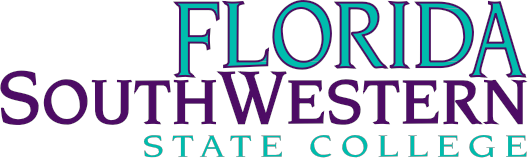 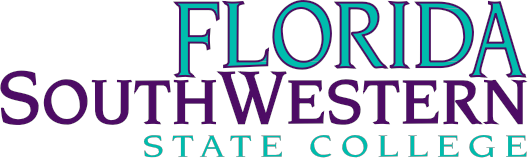 Library Faculty Department Meeting Minutes Update on Digital Reserves/CDL-Peter and YuriThe library’s purchase of the Bookeye 5 scanner is paving the way for the transition to electronic reserve resources Data about most popular/requested reserve books pre-pandemic was gatheredLooked at various delivery services DSLG has been chosen, not affiliated with Alma24 titles have been scanned in full thus farMethods to abide by copyright restraints: can only create electronic copies of as many physical copies we ownUpload title to content servers, provide QR codes for faculty to share on Canvas with students in courses. Fall 2021 implementation.Branding is in process for applicationMyDocs application will display “library reserves” tab which will show what books a student has checked out. “Tap to checkout” button will enable viewing. Items in dock will have “look at later” or “check out now” options Arenthia asked if number of books checked out by one student at a time can be limited  3-hour loans with 30-minute blackout period (embargo) after expiry time to prevent overuseBooks will be viewed in a PDF format. Bookmarks will be available.Tony asked how students know where to find available titles Arenthia suggested creating a LibGuideAsk a Librarian and SMS: Moving the FSW based chat-Arenthia and YuriAsk a Librarian virtual chat and physical reference desk scheduling may raise issuesBill and Frank offered to take on more virtual chat shiftsElectronic Resources Librarian what will scheduling look like? This position will now be on reference team Reference desk will be manned by adjuncts primarily if possibleReference desk hours of operation will likely be 11am-2pm3rd floor service desk area usage is being reconsidered as a possible service pointAcademic Year 2020-2021 Student Satisfaction Survey Results- JaneQEP narrative is being finalizedJane’s major takeaways from survey results  promote, outreach, and market moreEmbedded Program Update- Jane and ArenthiaArenthia was asked to be part of student readiness committee online learning, communication and outreach Librarians agree that information literacy is a competency cultivated over time and a tutorial will not suffice, librarians are neededOBOC Meeting- ArenthiaLibrary involvement in One Book One College events is wantedArenthia will send invites for Zoom meeting with Mary Schultz to discuss library integration eBook orders- ArenthiaCollection development will focus primarily on electronic booksEBSCO collection manager is platform for eBook orders Arenthia offered to host a Zoom meeting to discuss the platform navigation if neededTony is point of contact for collection development questions Tony will soon have admin accessFrank expressed eBook catalog issue purchased titles are available in EBSCO eBook database but not searchable in catalogMinutes recorded by Victoria SanFilippoDate:July 8th, 2021Time:9:00am- 10:45amLocation:ZoomMembersPresentAbsentExcusedTimothy BishopXYuri Bolanos-AriasXXJane CharlesXJill De ValkXFrank DowdXGerald FranzXArenthia Herren XRichard HodgesXKaren KaliszXWilliam ShulukXAnthony ValentiXPeter Van LeeuwenX